29 ноября 2015 года в нашей школе прошел праздник «День матери».В конкурсе участвовали четыре команды в каждой по два человека: мама и ребенок.  Конкурс проходил в несколько этапов:- представление команд (название команды и девиз, это было домашним заданием)- представление мамы (дети рассказывали о своих мамах)- представление детей (мамы представляли своих детей)- конкурс «наряди маму»- конкурс капитанов команд- песенный конкурсВ конце праздника все команды получили памятные призы.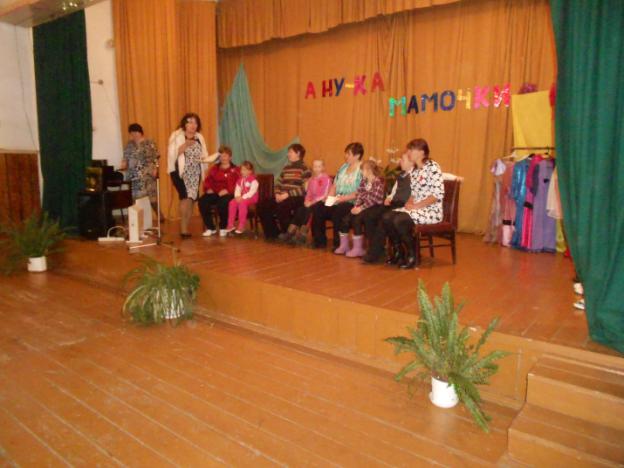 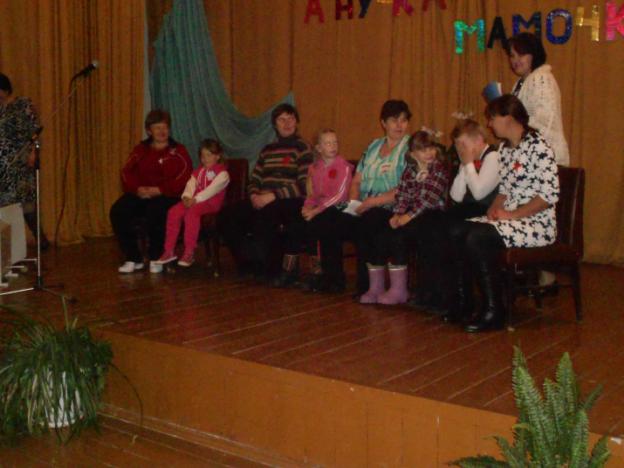 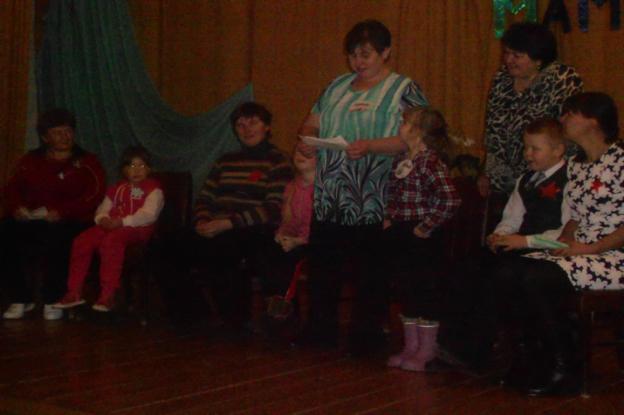 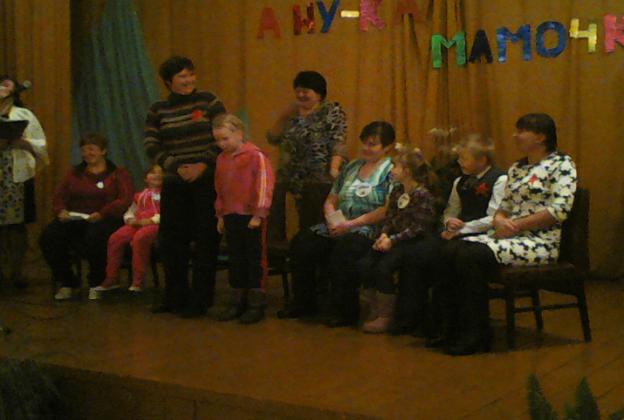 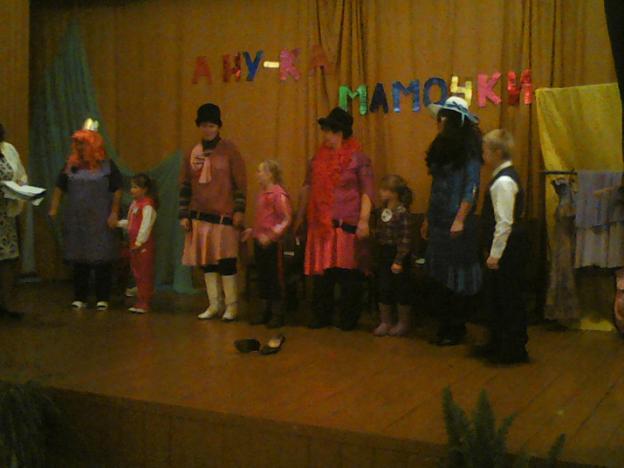 